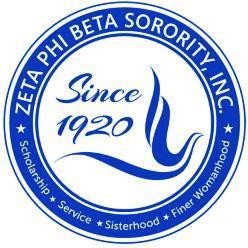 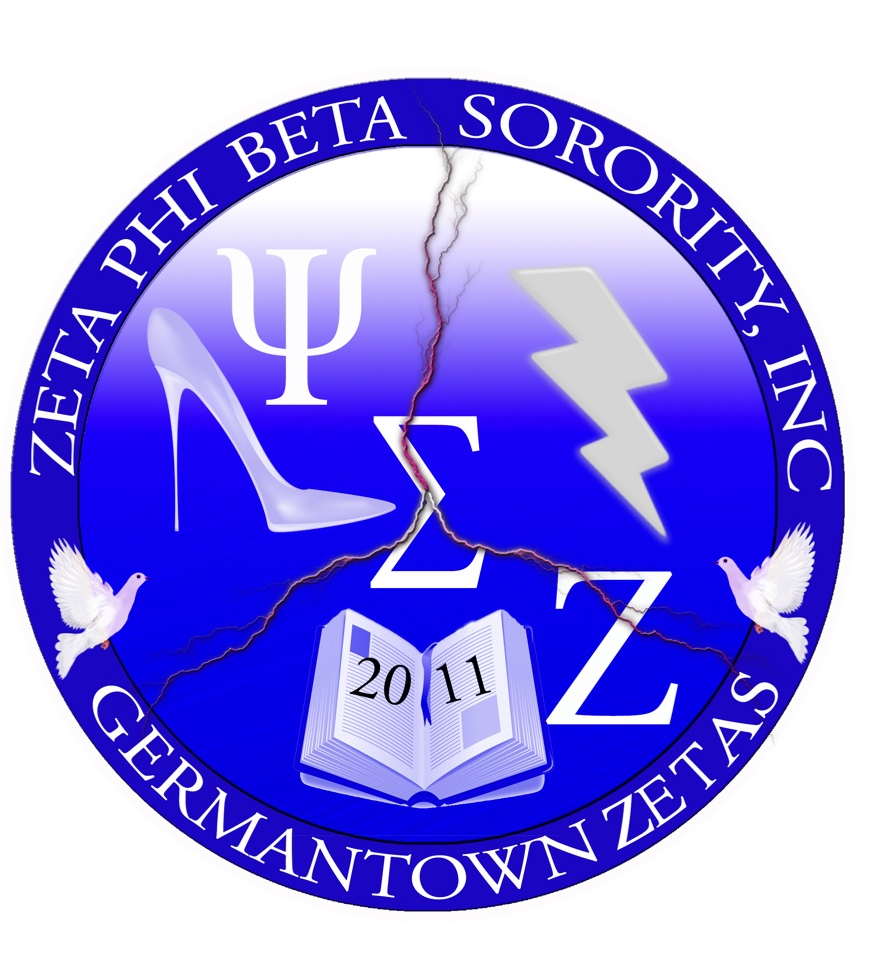 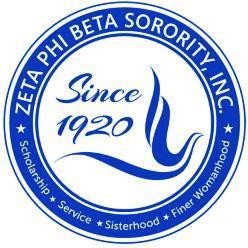 Please type or print clearlyName:			 Address:			 Parent(s) Name:  		 Email address: 	Phone:  		 High School: 		Cumulative GPA:  	College to Attend in Fall:  	 Prospective Major:  	Please provide contact names, phone numbers or email addresses for the following:School Activities:  	Community Service Activities:  	Honors and Awards Received:  	                 Must submit a one-page essay along with this application stating why you should be awarded this scholarship.  Student Signature: 	Date:  	  Parent Signature: 	Date:  	  Recommended by: 	Signature: 	Date: 	Send completed application packet to:Mail: Psi Sigma Zeta P.O. Box 383281 Germantown, TN 38183Email: Marilyn.Kennard@yahoo.com or Germantownzetas@gmail.com.																																												    Scholarship Eligibility Requirements      Must be a female senior student at a Title I high school or an international equivalent high school.      Criteria:Must submit a one-page essay along with this application stating why you should be awarded this scholarship.Must be graduating in May or June of the award year and enrolling as a full-time student in an accredited community college, college or university in the fall of the same year.Must have a minimum 2.5 GPA on a 4.0 scale and demonstrate financial need.Community service involvement or extracurricular activities are a plus.Affiliation with any members of Zeta Phi Beta Sorority, Incorporated or any of its auxiliary organizations is not a requirement.The application packet is due March 01, 2020.  Applications and support documents received after this date will not be considered for the award.All submissions must be completed and submitted on time.  No partial submissions will be accepted.  All submissions must be mailed or emailed in one PDF to:Mail: Psi Sigma Zeta P.O. Box 383281 Germantown, TN 38183 Email: Marilyn.Kennard@yahoo.com or Germantownzetas@gmail.com.